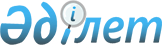 О признании утратившим силу постановления акимата города Кентау от 9 июля 2020 года № 253 "Об утверждении государственного образовательного заказа на дошкольное воспитание и обучение, размера родительской платы"Постановление акимата города Кентау Туркестанской области от 14 февраля 2022 года № 42. Зарегистрировано в Министерстве юстиции Республики Казахстан 21 февраля 2022 года № 26857
      В соответствии с пунктом 1 статьи 27 Закона Республики Казахстан "О правовых актах", акимат города Кентау ПОСТАНОВЛЯЕТ:
      1. Признать утратившим силу постановление акимата города Кентау от 9 июля 2020 года № 253 "Об утверждении государственного образовательного заказа на дошкольное воспитание и обучение, размера родительской платы" (зарегистрировано в Реестре государственной регистрации нормативных правовых актов за № 5704).
      2. Государственному учреждению "Аппарат акима города Кентау" в установленном законодательством Республики Казахстан порядке обеспечить:
      1) государственную регистрацию настоящего постановления в Министерстве юстиции Республики Казахстан;
      2) размещение настоящего постановления на интернет–ресурсе акимата города Кентау после его официального опубликования.
      3. Контроль за исполнением настоящего постановления возложить на заместителя акима города Байболову А.
      4. Настоящее постановление вводится в действие по истечении десяти календарных дней после дня его первого официального опубликования.
					© 2012. РГП на ПХВ «Институт законодательства и правовой информации Республики Казахстан» Министерства юстиции Республики Казахстан
				
      Аким города Кентау 

Д. Махажанов
